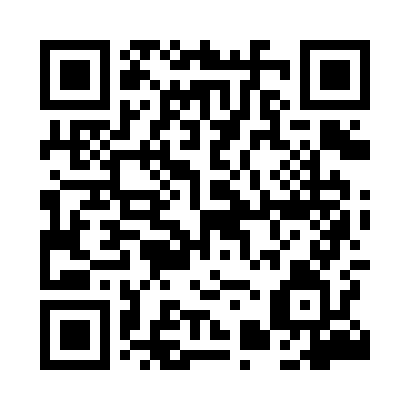 Prayer times for Dobino, PolandWed 1 May 2024 - Fri 31 May 2024High Latitude Method: Angle Based RulePrayer Calculation Method: Muslim World LeagueAsar Calculation Method: HanafiPrayer times provided by https://www.salahtimes.comDateDayFajrSunriseDhuhrAsrMaghribIsha1Wed2:395:1912:516:008:2310:552Thu2:385:1712:516:018:2510:563Fri2:375:1512:516:028:2710:574Sat2:365:1312:516:038:2910:575Sun2:355:1112:516:048:3010:586Mon2:345:1012:506:058:3210:597Tue2:345:0812:506:068:3411:008Wed2:335:0612:506:078:3611:009Thu2:325:0412:506:088:3711:0110Fri2:315:0212:506:098:3911:0211Sat2:315:0112:506:108:4111:0212Sun2:304:5912:506:118:4211:0313Mon2:294:5712:506:128:4411:0414Tue2:294:5612:506:138:4611:0415Wed2:284:5412:506:148:4711:0516Thu2:274:5212:506:158:4911:0617Fri2:274:5112:506:168:5111:0718Sat2:264:4912:506:178:5211:0719Sun2:264:4812:506:188:5411:0820Mon2:254:4612:506:198:5511:0921Tue2:254:4512:506:208:5711:0922Wed2:244:4412:516:218:5811:1023Thu2:244:4212:516:219:0011:1124Fri2:234:4112:516:229:0111:1125Sat2:234:4012:516:239:0211:1226Sun2:224:3912:516:249:0411:1327Mon2:224:3812:516:259:0511:1328Tue2:224:3712:516:259:0611:1429Wed2:214:3612:516:269:0811:1530Thu2:214:3512:516:279:0911:1531Fri2:214:3412:526:289:1011:16